Publicado en Barcelona el 01/07/2019 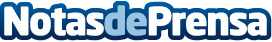 Buscapalabra.com incorpora la antología poética de los poetas y poetisas más importantes en lengua españolaEscribió Mark Twain "La diferencia entre la palabra adecuada y la casi correcta, es la misma que entre el rayo y la luciérnaga." Para esto se ideó Buscapalabra.com para que puedas encontrar siempre la palabra más adecuadaDatos de contacto:ignacio lopez aylagas651471997Nota de prensa publicada en: https://www.notasdeprensa.es/buscapalabra-com-incorpora-la-antologia Categorias: Telecomunicaciones Educación Literatura Innovación Tecnológica http://www.notasdeprensa.es